Муниципальное бюджетное учреждение культуры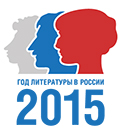 «Лысьвенская библиотечная система»Центральная  библиотека                                                          Отдел обслуживания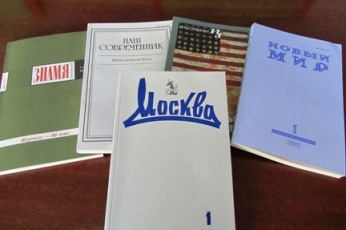 Лысьва 2015ББК 91.9:76Л 64	Литературно -художественные периодические издания : рек. указ. / сост. С. И. Шахторина. – Лысьва : [б.и.], 2015. – 16 с.	Литературно-художественные журналы занимают своё определенное место и вызывают постоянный интерес читателей. Отличительной чертой «толстых» журналов всегда был тщательный отбор материала. Произведения, впервые опубликованные на страницах литературно-художественных журналов, в дальнейшем выходят отдельными изданиями и выдвигаются на различные литературные премии, такие как «Большая книга», «Букер», «Национальный бестселлер», где часто становятся финалистами или победителями. Кроме этого, каждый журнал ежегодно присуждает свои собственные премии в различных номинациях. Вашему вниманию предлагается обзор журналов, продолжающих лучшие традиции отечественной литературно-художественной периодики.  «Арион», «Дружба народов», «Звезда», «Знамя», «Иностранная литература», «Москва», «Наш современник», «Нева», «Новый мир», «Октябрь», «Урал», «Юность» — самые популярные литературно-художественные журналы нашего времени.  Отдельные номера этих журналов имеются в фондах центральной библиотеки.Пособие предназначено для широкого круга читателей.  Составитель и компьютерная верстка: С. И. Шахторина.Тираж 10 экз.Литературный журнал — журнал, посвящённый литературной критике и публикующий произведения художественной литературы. Бывают как общелитературные, так и представляющие какое-то одно литературное направление. В России и СССР литературно-художественные журналы полноценного объёма (240-256 полос) получили условное название — толстые журналы.В России первые литературные журналы возникли в конце XVIII века. В XIX веке они стали важной средой интеллектуальной жизни, однако значительных тиражей не имели, в силу низкой образованности основной массы населения, и сильно страдали от царской цензуры.В СССР, после исчезновения дореволюционных изданий, были созданы новые литературно-художественные журналы. Они также периодически страдали от теперь уже партийной цензуры, однако стали важными центрами притяжения общественной мысли и «кузницей мастерства» начинающих литераторов. После отмены цензурных ограничений в эпоху перестройки, толстые журналы стали публиковать массу острейших материалов на все темы художественной и общественной жизни, выйдя далеко за рамки узколитературных изданий. Это обусловило их невероятную популярность: к 1990 г. ежемесячный тираж одного лишь «Нового мира» достиг 2710000 экз. После падения советской власти аудитория литературных журналов сократилась, и они вновь стали лишь вестниками литературной жизни.С появлением Интернета большинство литературных журналов России представлены также и интернет-версиями, часть которых составила особый сайт «Журнальный зал» http://magazines.russ.ru/.  Кроме того, возник и ряд литературных периодических изданий, выходящих только в электронной форме.Для России роль литературно-художественных журналов воистину уникальна. Нигде в мире публикуемые в подобных журналах произведения не встречались с таким энтузиазмом читающей публикой, не вызывали такие жаркие дискуссии, художественные произведения не оказывали столь мощное влияние на мировоззрение разных людей. Именно "толстые" журналы являлись главным источником распространения отечественной и зарубежной литературы, формировали художественные вкусы, давали оценку многим явлениям культуры. Редколлегии традиционных литературно-художественных журналов России продолжают знакомить своих читателей с новинками отечественной и зарубежной литературы, с мнениями критиков о том, на что действительно следует обратить внимание читающей публике. У этих журналов разные мнения и взгляды, но каждый из них уважительно относится к литературному процессу, старается высоко держать профессиональную планку, не допуская проходных и низкопробных публикаций.Арион : журн. поэзии / благотв. фонд им. Н. Брежневой. – Москва, 1993-    . – Ежекв.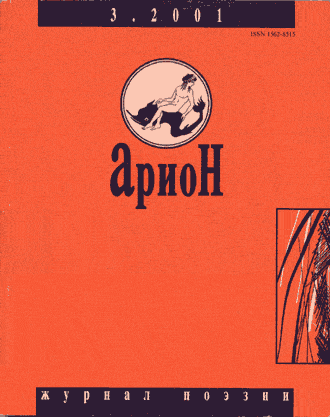 Журнал пользуется широкой известностью у поэтов и любителей поэзии не только в России, но и далеко за ее пределами. По итогам ежегодных рейтингов он неизменно входит в число лучших литературно-художественных журналов страны, отражает все многообразие современной русской поэзии.На страницах «Ариона» публикуются стихотворения поэтов России и русского зарубежья. Среди них О. Чухонцев и Е. Рейн, Е. Евтушенко и Б. Ахмадулина, А. Вознесенский и Г. Сапгир, И. Шкляревский и А. Межиров, Т. Бек и С. Гандлевский, Т. Кибиров и Л. Рубинштейн, О. Седакова и Б. Кенжеев, А. Кушнер и И. Лиснянская – представители всех творческих поколений, всех стихотворных школ – от традиционалистов до авангардистов, известные мастера и совсем молодые стихотворцы. В числе авторов новых публикаций – Ганна Шевченко, Борис Херсонский, Лариса Миллер, Олег Дозморов, Алексей Лепин, Ольга Иванова, Рафаэль Мовсесян, Юрий Ряшенцев, Владимир Козлов, Алена Бабанская и мн. др.Особое внимание журнал уделяет проблемам современной поэзии, ее прошлому и будущему. Свои взгляды излагают представители разных точек зрения и литературных направлений.Значительное место занимает история русского поэтического слова. Публикуются творческие портреты поэтов старшего и нового поколений, воспоминания, критические обзоры, неизвестные стихи и документы.Рубрики журнала:• Читальный зал• Голоса• Листки• Свежий оттиск• МонологиГлавный редактор журнала – А. Алехинhttp://www.arion.ru/Дружба народов : независ. лит.-худож. и обществ.-полит. журн. / учредитель: труд. коллектив ред. «ДН». – Москва, 1939-    . – Ежемес.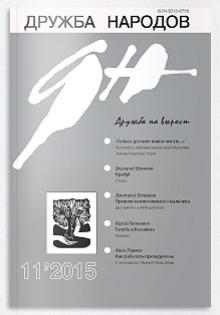 История журнала «Дружба народов» – часть летописи нашего многонационального государства. Сначала он выходил как альманах, а с 1949 г. стал одним из виднейших «толстых» журналов страны, который всегда играл очень важную роль в области представления читателям литераторов многочисленных народов СССР, России. В журнале были опубликованы этапные для жизни общества произведения: знаменитая трилогия А. Рыбакова «Дети Арбата», его последний роман «Роман-воспоминание»; произведения Ю. Трифонова «Дом на набережной», «Старик», «Время и место» и др.Одним из первых он начал возвращать читателю нашей страны русскую литературу из изгнания: «Другие берега» В. Набокова, «Железная женщина» Н. Берберовой, романы М. Алданова, Г. Газданова и др.; открыл тогда не известных, а потом получивших мировое признание писателей – А. Адамовича, В. Быкова, С. Алексиевич, Ч. Амиреджиби, А. Кима, С. Капутикян, Г. Матевосяна.Объединение литератур, культур, а значит, людей – всегда было и остается главной задачей в художественной политике журнала. Журнал публикует: новые произведения писателей и поэтов России, стран ближнего и дальнего зарубежья; актуальные очерки и эссе, анализирующие острейшие проблемы современности; литературные обзоры и критические статьи. На страницах журнала опубликованы произведения: Романа Сенчина, Михаила Кагановича, Владимира Шпакова, Александра Зорина, Александра Мелихова, Евгения Алехина, Марины Москвиной, Александра Эбаноидзе, Леонида Юзефовича и др.Рубрики журнала:• Проза и поэзия• Нация и мир• Критика• Публицистика• ЭхоГлавный редактор журнала – А. Эбаноидзеhttp://дружбанародов.comЗвезда : лит.-худож. и обществ.-полит. независ. журн. / ЗАО «Журн. «Звезда». – Санкт-Петербург, 1923-    . – Ежемес.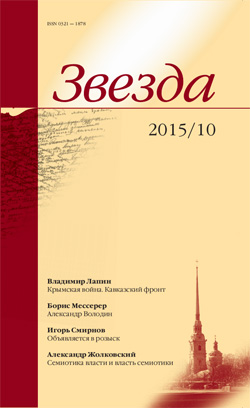 Редакция журнала стремится дать читателю целостный срез современной культуры в ее лучших воплощениях. С 1920-х гг. в журнале печатались лучшие писатели СССР: А. Ахматова и М. Зощенко, О. Мандельштам и Б. Пастернак, Ю. Тынянов и Н. Заболоцкий, А. Толстой и О. Берггольц, Ю. Казаков и В. Шукшин... Помимо имен ведущих русских прозаиков и поэтов, начиная с А. Солженицына и И. Бродского, не сходили со страниц журнала имена Н. Бердяева и С. Булгакова, А. Сахарова и П. Григоренко, Ю. Лотмана и В. Иванова, Антуана де Сент-Экзюпери и Исаака Башевиса Зингера.Среди авторов «Звезды» – литераторы, ученые и общественные деятели России. Авторами журнала являются – Денис Датешидзе, Игорь Золотусский, Борис Рогинский, Рид Грачев, Дмитрий Травин, Михаил Эпштейн, Елена Невзглядова, Самуил Лурье, Алла Подрабинек, Людмила Штерн, Евгений Степанов, Яков Гордин и др. Помимо поэзии и прозы, традиционно занимающей не менее половины журнальной площади (в каждой книжке журнала — 240 страниц, около 24 авторских листов), постоянные разделы журнала отданы публикациям различных историко-культурных материалов, современной публицистике и критике.Печатается поэзия Александра Кушнера, Василия Бетаки, Владимира Рецептера, Елены Дунаевской, Виктора Куллэ, Елены Тахо-Годи, Елены Ушаковой, Алексея Пурина, Евгения Каминского, Александра Леонтьева и др.Большое значение журнал придает материалам, имеющим отношение к школьным и институтским программам. Так, уже несколько лет подряд профессор Петербургского университета И. Н. Сухих в рубрике "Школьный балл" публикует разборы текстов, русской классической литературы, превратившиеся в настоящее школьное пособие (материалы из этой рубрики по истории русской литературы XIX века официально одобрены для издания в виде школьного учебника). В ежемесячной рубрике "Печатный двор"       С. Гедройц рецензирует новинки отечественного книжного рынка.Все тексты, печатаемые в "Звезде", публикуется впервые, журнал ничего не перепечатывает из других изданий.Традиционно журнал уделяет большое внимание публикациям из русских и зарубежных архивов. Редакция регулярно выпускает тематические номера, целиком посвященные тому или иному деятелю культуры, историческому явлению или событию.Рубрики журнала:• Поэзия и проза• Наши публикации• Новые переводы• Дневник писателя• Исторические чтения• Люди и судьбы• Эссеистика и критика• Печатный дворСоредакторы журнала – А. Арьев, Я. Гординhttp://zvezdaspb.ruЗнамя : лит.-худож. и обществ.-полит. журн / учредитель: труд. коллектив ред. журн. «Знамя». – Москва : Знамя, 1931-     . – Ежемес.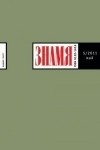 Журнал создан в январе 1931 г. как «Литературное объединение Красной Армии и Флота» (ЛОКАФ). В 1933 г. он становится «Знаменем».С 1934 г. по 1990 г. журнал был органом Союза писателей СССР. В нем печатались А. Твардовский, В. Некрасов, Ю. Казаков, К. Симонов, Ю. Трифонов и др. Особое место в истории журнала занимает публикация лирического цикла Б. Пастернака «Стихи из романа», изданная в 1955 г.«Знамя», объединив таких авторов, как Б. Окуджава, Ф. Искандер, Л. Петрушевская, В. Маканин, Г. Владимов, Ю. Давыдов, В. Аксенов, В. Войнович, Б. Ахмадулина, Ч. Айтматов, В. Аксенов, Г. Бакланов, В. Быков, Г. Владимов, Л. Зорин, Е. Попов стало последовательно утверждать идеалы демократии и отечественного либерализма. В 1990 г. Журнал объявил себя независимым. «Знамя» стремится публиковать не только признанных мастеров, но прозу и поэзию молодых писателей, которых критика называет будущим русской литературы. «Знамя» служит стартовой площадкой для талантов нового поколения, многие из которых – от С. Гандлевского до В. Пелевина, от Т. Кибирова до А. Дмитриева, от С. Кековой до А. Королева – напечатали здесь свои лучшие, прославившие их произведения. Среди современных авторов журнала – Инна Лиснянская, Михаил Шишкин, Алексей Кубрик, Вадим Макшеев, Вячеслав Кабанов, Виктор Райхер, Игорь Зотов, Иосиф Гальперин, Максим Амелин, Алексей Зарахович, Евгений Алехин, Лев Симкин, Вадим Баевский и др.В «Знамени» были опубликованы «Падение Парижа» И. Эренбурга, «Зоя» М. Алигер, «Сын» П. Антокольского, «Молодая гвардия» А. Фадеева, «В окопах Сталинграда» В. Некрасова, военная проза Гроссмана, Казакевича. В поэтические произведения Б. Пастернака, А. Ахматовой, А. Вознесенского. В первые перестроечные годы «Знамя» вернуло читателю забытые и запрещённые произведения М. Булгакова, Е. Замятина, А. Платонова, напечатало «Воспоминания» А. Сахарова.Значительный резонанс в научной и литературной среде вызывали проводимые редакцией ежегодные международные Трифоновские чтения.Произведения, напечатанные в журнале, неоднократно отмечались Государственными, Букеровскими, Пушкинскими и иными престижными премиями.Рубрики журнала:• Проза• Поэзия• Архив• Культурная политика• Образ мысли• Наблюдатель• Публицистика• Критика и др.Главный редактор журнала – С. Чупринин. http://magazines.russ.ru/znamia/Иностранная литература : лит.-худож. журн. – Москва, 1955-    . –  Ежемес.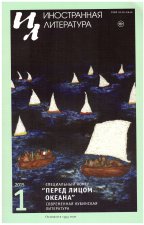 Журнал «Иностранная литература» выходит с 1955 года. С 1891 до 1943 года выходил под названиями «Вестник иностранной литературы», «Литература мировой революции», «Интернациональная литература». «Иностранная литература» – единственный в России журнал, который знакомит читателя с новинками зарубежной литературы в лучших переводах на русский, стремится к тому, чтобы на его страницах появлялись как давно знакомые авторы, так и громкие имена последних лет. В журнале публикуются наиболее значительные произведения современной мировой литературы в переводах лучших отечественных переводчиков. Зарубежная проза и поэзия, очерки и эссе, статьи и интервью, лауреаты Нобелевской, Букеровской, Гонкуровской премий и восходящие звезды – все это на русском языке впервые.В журнале впервые заговорили по-русски Сэмюэл Беккет, Фридрих Дюрренматт, Уильям Голдинг, Джон Апдайк, Витольд Гомбрович, Жан-Поль Сартр, Эжен Ионеско, Франц Кафка, Том Вулф, Юкио Мисима, Кэндзабуро Оэ, Генри Миллер, Джером Д. Сэлинджер, Умберто Эко, Грэм Грин, Мирча Элиаде, Теннесси Уильямс, Гюнтер Грасс, Константинос Кавафис, Хулио Кортасар, Салман Рушди, Орхан Памук, Милорад Павич и другие выдающиеся писатели.Несколько раз в год выходят номера журнала, посвященные современной литературе отдельных стран (за последние несколько лет это были Греция, Италия и Канада, Ирландия и Швеция, Польша, Франция, Норвегия, Германия и США) или одной теме (например, "Писатель путешествует" "Взрослая жизнь сказки"). В рубрике "Дебют" журнал представляет читателям молодых авторов, а в рубриках "Из классики XX века" и "Литературное наследие" обращается к неизвестным страницам мировой литературы прошлых столетий. Обзоры текущей литературы и рецензии на книги можно прочесть в рубриках "Среди книг", "БиблиофИЛ". Проблемы художественного перевода освещаются в рубриках "Трибуна переводчика", "Мастера перевода", "Вглубь одного стихотворения", появилась рубрика "Переперевод" – о недавних переводах любимых произведений, в этом году обсуждаются переводы классики: "Над пропастью во ржи" Сэлинджера, "Карлсон, который живет на крыше" А. Линдгрен и "Сирано де Бержерак" Э. Ростана.Рубрики журнала:• Романы, повести, рассказы, пьесы• Стихи• Литературное наследие• Из классики XX века• Документальная проза• Статьи, эссе• Трибуна переводчика• БиблиофИЛ и др.Главный редактор журнала – А. Ливергантhttp://inostranka.ru Москва : журн. рус. культуры / учредители: Союз писателей России, Рос. Фонд Мира, труд. коллектив журн. «Москва». – Москва, 1957-     . – Ежемес.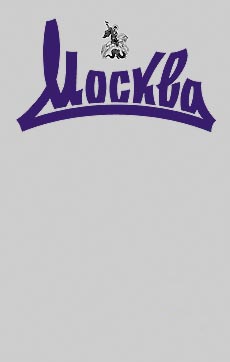 «Москва» – журнал русской культуры национально-православной ориентации. Редколлегия издания видит свое предназначение в распространении нравственной, духовной культуры, сохранении великих духовных традиций народа. Журнал публикует современную отечественную прозу, стихи, литературную критику, публицистику, культурологические материалы, статьи духовно-нравственного характера, материалы из литературного наследия православной России. В «Москве» впервые был опубликован ставший сегодня классикой роман М. А. Булгакова «Мастер и Маргарита». Благодаря инициативе журнала впервые после 1917 года стала доступна широкому читателю «История государства Российского» Н. М. Карамзина. Большой резонанс имели публикации в «Москве» произведений писателей русского зарубежья – И. А. Бунина, В. В. Набокова, И. С. Шмелёва.«Москва» – это проза Леонида Бородина и Петра Краснова, Алексея Варламова и Александра Сегеня, Александра Горохова, Михаила Попова и Веры Галактионовой. Это поэзия Бориса Романова, Галины Щербовой, Владислава Артёмова и Виктора Брюховецкого, Александра Хабарова и Владимира Шемшученко, Марины Котовой и Екатерины Полянской. Это критика и публицистика Капитолины Кокшеневой и Павла Басинского, Александра Репникова и Владимира Даля, Константина Крылова и Михаила Ремизова, Валерия Соловья и Андрея Фурсова, Вероники Васильевой и Николая Шадрина."Москва" — единственный из "толстых" журналов, в котором есть постоянные "московские" разделы: "Московский обозреватель", "Московская тетрадь" "Московские родословные", "Московская палитра". При этом журнал периодически представляет страницы писательским организациям России (Кемерово, Оренбург, Зеленоград, Смоленск, Омск). "Москва" – единственный "толстый" журнал, у которого есть специальный раздел, посвященный религиозной жизни — "Домашняя церковь".Рубрики журнала:• Проза• Поэзия• Публицистика• Литературная критика• Культура• История: лица и лики• Русские судьбы• Домашняя церковьГлавный редактор журнала – Л. Бородинhttp://www.moskvam.ru/Наш современник : лит.-худож. и обществ.-полит. журн. / учредители: Союз писателей России ООО «ИПО писателей», Междунар. фонд славянской письменности и культуры. – Москва, 1956-     . – Ежемес.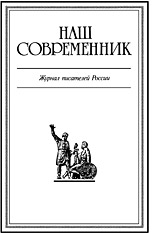 «Наш современник» – журнал писателей России. Издаётся в Москве с 1956 года. Основные направления: современная проза и патриотическая публицистика. Наиболее значительные достижения "Нашего современника" связаны с так называемой "деревенской прозой".С начала 70-х годов в журнале опубликованы произведения Ф. Абрамова, В. Астафьева, В. Белова, С. Залыгина, В. Лихоносова, Е. Носова, В. Распутина, В. Солоухина, В. Шукшина. Высокие традиции прозы "Нашего современника" в 90-е годы продолжают публикации И. Головкиной, В. Личутина, Ю. Лощица, Л. Бородина, Ю. Козлова, В. Крупина, А. Лиханова, А. Сегеня, З. Прилепина.В журнале публикуются: Булат Шакимов, Андрей Антипин, Александр Проханов, Василий Киляков, Альберт Лиханов. Среди поэтов – Юрий Воротнин, Иван Переверзин, Дмитрий Мизгулин, Валерий Фокин и др.Со второй половины 80-х годов ведущим жанром журнала становится публицистика. Среди наиболее значимых авторов – С. Говорухин, С. Кара-Мурза, В. Кожинов, М. Лобанов, И. Медведева, Н. Моисеев, К. Мяло, А. Панарин, И. Шафаревич, Т. Шишова. Впечатляющей хроникой русской трагедии стал "Дневник современника" А. Казинцева, в котором, начиная с 1991 года, анализируются самые актуальные проблемы национальной жизни.Журнал регулярно публикует новые талантливые произведения, созданные современными писателями России. На его страницах рассматриваются проблемы современной критики и литературоведения, исследуется наследие русской философской мысли, затрагиваются актуальные проблемы современной России.Отличительная особенность журнала "Наш современник" – широчайший охват жизни современной России. Во многом это достигается за счет активного привлечения писателей из провинции.Рубрики журнала:• Проза• Поэзия• Дневник современника• Очерк и публицистика• Память• Критика• ПатриотикаГлавный редактор журнала – С. Куняевhttp://nash-sovremennik.ru/main.php?m=mpageНева : лит. журн. / учредитель: ред. журн. «Нева». – Санкт-Петербург : Нева, 1955-     . – Ежемес.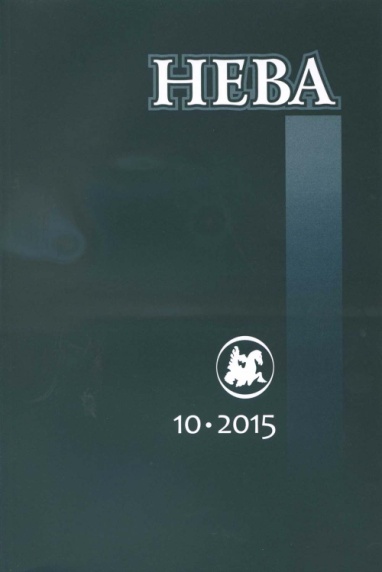 Журнал основан в 1955 г. в качестве официального органа Ленинградской писательской организации.За минувшие годы на страницах журнала увидели свет произведения таких писателей как Владимир Дудинцев, Лидия Чуковская, Александр Солженицын, Вениамин Каверин, Юрий Нагибин, Дмитрий Лихачев, Федор Абрамов, Виктор Конецкий, Даниил Гранин, Борис и Аркадий Стругацкие... С каждым годом ряды авторов «Невы» пополняются новыми яркими именами. Именно «Нева» познакомила читателей с «Большим террором» Роберта Конквеста и романом Артура Кестлера «Слепящая тьма».В числе авторов "Невы" были Роберт Конквест, Константин Воробьев и Глеб Горышин, Юлиус Фучик и Михаил Шолохов, Сергей Михалков и Иван Ефремов, Валентина Чудакова и  Иван Соколов-Микитов.Журнал "Нева" никогда не являлся только региональным изданием, на его страницах публиковались авторы, живущие в разных городах и весях России, а также в Ближнем и дальнем зарубежье.Конечно же, в первую очередь он стремится познакомить читателей с авторами, живущими в Санкт-Петербурге. Их творчество широко представлено на страницах журнала. Опубликовали яркие произведения, написанные Е. Лукиным, П. Крусановым, А. Кушнером, А. Городницким, В. Рыбаковым, А. Мелиховым, М. Кураевым, А. Столяровым, И. Сухих и многими другими. В то же время "Нева" позиционирует себя и как один из центров консолидации творческих сил в "культурной столице". Поэтому  охотно публикует и московских авторов, и авторов, причисляющих себя к российской культурной традиции, но живущих в Грузии, Южной Осетии, Украине, Латвии, Эстонии, Германии, Франции, США и Израиле. Сегодня журнал стремится оставаться верным традициям петербургской литературной периодики, публикуя современную прозу и философскую лирику известных мастеров литературы и тех, кому еще только предстоит обрести популярность. Однако главным персонажем публикаций журнала, главным его героем является сам Петербург: его культура, история, его обитатели и подвижники. На страницах издания публикуются и художественные произведения, и строго документальные свидетельства ярких и драматических судеб, значительных исторических событий, уникальные архивные находки.Рубрики журнала:• Физиология Петербурга• Домашние архивы петербуржцев• Быль и миф Петербурга• Петербургские сновидения• Загадки российской музы• Петербург под микроскопомГлавный редактор журнала – Н. Гранцеваhttp://www.nevajournal.ruНовый мир : журн. худож. лит. / учредитель: ЗАО «Ред. журн. «Новый мир».  – Москва : Новый мир, 1925-     . – Ежемес.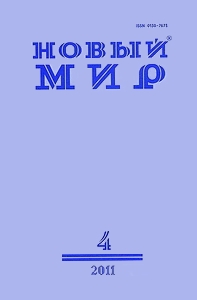 «Новый Мир» –  один из старейших в современной России ежемесячных толстых литературно-художественных журналов, публикующий художественную прозу; стихи; очерки; общественно-политическую, экономическую, социально-нравственную, историческую публицистику; мемуары; литературно-критические, культурологические, философские материалы. В 1947-1990 гг. журнал был органом Союза писателей СССР, с 1991 г. стал независимым изданием. Традиционно редакция стремится привлекать в журнал лучшие силы российской литературы и журналистики, дает читателям адекватную и разнообразную картину российской словесности, избегая экстремизма и сочетая художественную новизну с интеллектуальной основательностью и даже своего рода «академизмом». В журнале широко представлены архивные публикации и исторические разыскания. После войны главным редактором стал известный писатель Константин Симонов, а в 1950-м – не менее известный Александр Твардовский. 	Благодаря Твардовскому на страницах журнала смогла появиться в 1962 году повесть «Один день Ивана Денисовича» А. Солженицына,  ставшая вехой не только в литературной, но и политической жизни страны,  и три рассказа писателя: «Матрёнин двор», «Случай на станции Кречетовка», «Для пользы дела».Успех журнала был также связан с публикацией многих ранее запрещенных в СССР книг, таких как "Доктор Живаго" Бориса Пастернака, "Котлован" Андрея Платонова, но особенно – произведений Александра Солженицына "Архипелаг ГУЛАГ", "В круге первом", "Раковый корпус".На его страницах печатались известнейшие произведения (полностью или частями) в разное время. Среди них: «Черный человек» Сергея Есенина, «Лейтенант Шмидт» Бориса Пастернака, «Хождение по мукам» и «Петр Первый» Алексея Толстого, «Золотая цепь» Александра Грина, «Жизнь Клима Самгина» М. Горького, рассказы Исаака Бабеля, «Энергия» Федора Гладкова, «Тихий Дон» и «Поднятая целина» Михаила Шолохова, рассказы Андрея Платонова, «Я убит подо Ржевом» и «Теркин на том свете» Александра Твардовского, «Буря» Ильи Эренбурга, «Творцы дорог» Николая Заболоцкого, «Корабельная чаща» Михаила Пришвина, «Прощай, Гюльсары!» Чингиза Айтматова, «Театральный роман» Михаила Булгакова, «Созвездие Козлотура» Фазиля Искандера, «В августе сорок четвертого (Момент истины)» Владимира Богомолова, поэмы Евгения Евтушенко и Андрея Вознесенского, «Блокадная книга» Даниила Гранина и Алеся Адамовича и др. Среди авторов журнала – Нобелевский лауреат по литературе – Александр Солженицын.В «Новом мире» печатались Сергей Аверинцев, Анатолий Азольский, Александр Архангельский, Виктор Астафьев, Андрей Битов, Сергей Бочаров, Дмитрий Быков, Рената Гальцева, Михаил Гаспаров, Даниил Гранин, Борис Екимов, Фазиль Искандер, Анатолий Ким, Наум Коржавин, Михаил Кураев, Александр Кушнер, Семен Липкин, Инна Лиснянская, Дмитрий Лихачев, Владимир Маканин, Валентин Непомнящий, Евгений Рейн, Людмила Улицкая, Галина Щербакова и др.Рубрики журнала:• Из наследия• Философия. История. Политика• Далекое близкое• Времена и нравы• Дневник писателя• Мир искусства,• Беседы• Литературная критика• Рецензии. Обзоры• Библиография и др.Главный редактор журнала – А. Василевскийhttp://www.nm1925.ruОктябрь : независ. лит.-худож. журн. / учредитель: труд. коллектив ред. журн. «Октябрь».  – Москва, 1924-     . – Ежемес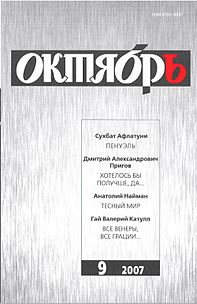 «Октябрь» - одно из старейших отечественных литературных изданий,  которое знакомит читателей с лучшими произведениями писателей, поэтов, критиков, публицистов. "Октябрь" первым в стране зарегистрировался как независимое издание.Многое из напечатанного "Октябрем" стало признанной классикой: поэмы и пьесы В. Маяковского, стихи С. Есенина, Э. Багрицкого, М. Светлова и А Твардовского, "Чапаев" Д. Фурманова, "Тихий Дон" М. Шолохова, "Школа" А. Гайдара, рассказы А. Платонова, Ю. Олеши, Л. Добычина и М. Зощенко, "Петр Первый" А. Толстого, "Емельян Пугачев" В. Шишкова, "Два капитана" В. Каверина и "Сын полка" В. Катаева, "Печальный детектив" В. Астафьева, "Тяжелый песок" А. Рыбакова, "Реквием" А. Ахматовой, "Жизнь и судьба" В. Гроссмана, "Самоубийство" М. Алданова, "Псалом" Ф. Горенштейна. Журнал также открыл для российских читателей творчество В. Кормера, С. Довлатова, А. Зиновьева, Л. Филатова и Саши Соколова.С первых же номеров журнал знакомил читателей с творчеством зарубежных писателей: И. Бехера, Л. Фейхтвангера, В .Бределя, Р. Роллана, А. Барбюса, Т. Драйзера, М. Андерсена-Нексе, Г. Манна.Сегодняшний "Октябрь" ставит своей целью оперативно знакомить читателей с лучшими произведениями современных авторов, достойно представляющих актуальный литературный процесс. Среди них Андрей Битов и Василий Аксенов, Анатолий Найман и Людмила Петрушевская, Давид Маркиш и Николай Климонтович, Вячеслав Пьецух и Евгений Попов, Игорь Волгин и Алан Черчесов, Виталий Вульф и Михаил Рощин, Асар Эппель и Валерий Попов, Андрей Геласимов и Олег Зайончковский, Бахыт Кенжеев и Владимир Салимон, Юрий Буйда и Михаил Левитин, Андрей Волос и Александр Иличевский, Алексей Варламов и Олег Павлов, Борис Евсеев и Борис Минаев, Павел Крусанов и Илья Бояшов, и многие, многие другие.В журнале отражается непростая история нашего Отечества, все высоты и заблуждения российской истории, открываются новые имена отечественной словесности. Журнал всегда открыт для талантливой литературы, для литературного эксперимента и охотно предоставляет свои страницы молодым перспективным авторам, возвращает читателю значимые для истории и отечественной культуры имена.Рубрики журнала:• Проза и поэзия• Публицистика и очерки• Новые имена• Литературная критика• Литчасть и др.Главный редактор журнала – И. Барметоваhttp://magazines.russ.ru/october/Урал : лит.-худож. и публицист. журн. / учредители: Гос. обл. учреждение «Ред. жур. «Урал», Правительство Свердл. обл. – Екатеринбург, 1958-     . – Ежемес.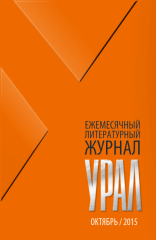 «Урал» – «толстый» журнал российской провинции. Много внимания в нем уделяется истории, традициям, культуре уральского региона.Журнал «Урал» – это и сохранение традиций, и творческая лаборатория литературы, поэтому он рассчитан на самую разнообразную аудиторию: от тонкого ценителя до массового читателя. Это единственный толстый литературный журнал всероссийского уровня, выходящий на Урале. На страницах «Урала» печатались классики уральской литературы – Николай Никонов, Андрей Ромашов, Алексей Решетов, Борис Рыжий – и классики литературы мировой – Джон Фаулз, Франц Кафка, Владимир Набоков, Агата Кристи. В «Урале» публиковались ведущие современные прозаики, поэты и драматурги, среди них Владимир Маканин, Ольга Славникова, Александр Иличевский, Александр Кушнер, Майя Никулина, Николай Коляда, Василий Сигарев и многие другие.Заметную роль в формировании художественного облика «Урала» сыграли публикации Л. Аннинского, И. Золотусского, А. Нуйкина. В журнале печатались работы И. Дергачева, Л. Кищинской, А. Субботина, В. Лукьянина, Н. Лейдермана, Е. Зашихина, В. Курицына, М. Липовецкого, К. Мамаева, В. Месяца, Н. Садура, А. Чуманова, С. Яницкой и таких (хотя и не уральских, но даровитых) авторов, как Э. Вайнбергер, С. Дали, Е. Козинский, Л. Перутц, А. Фрей. Среди поэтов можно отметить О. Арефьеву, И. Богданова, О. Дозморова, Е. Изварину, В. Кальпиди, Ю. Крутееву, А. Сверчкова. Непременная принадлежность каждого номера – публицистика на актуальные темы. Среди ярких публикаций журнала повести: «Старикова гора» Н. Никонова, «Диофантовы уравнения» А. Ромашова, «Перевал» В. Астафьева, романы «Стрекоза, увеличенная до размеров собаки» О. Славниковой. и «Автопортрет с догом» А. Иванченко, рассказы «Антилидер» и «Гражданин убегающий» В. Маканина, статья В. Астафьева «Алмазы на дороге не валяются» и др. При журнале «Урал» выходит литературный альманах «Складчина», в котором печатают свои произведения уральские писатели и поэты, в том числе и лысьвенские.Рубрики журнала:• Проза и поэзия• Детская• Иностранный одел• Публицистика• Краеведение• Книжная полка• Слово и культураГлавный редактор журнала – О. Богаевhttp://uraljournal.ru Юность : лит.-худож. ил. журн.для молодеж / учредитель : труд. коллектив ред. журн. «Юность».  – Москва, 1955-     . – Ежемес. 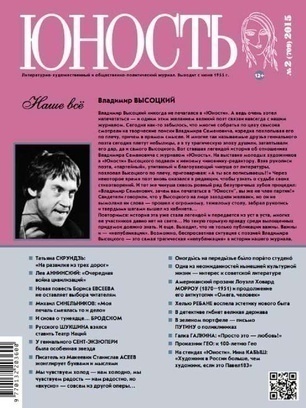 Журнал был основан по инициативе Валентина Катаева, который стал первым главным редактором. До 1991 года журнал являлся органом Союза писателей СССР, в дальнейшем он стал независимым изданием.В «Юности» печатались Роберт Рождественский. Анна Ахматова, Белла Ахмадулина, Николай Рубцов, Владимир Амлинский,  Евгений Евтушенко,  Андрей Молчанов, Андрей Вознесенский, Олжас Сулейменов, Борис Васильев, Римма Казакова, Павел Багряк, Булат Окуджава, Михаил Задорнов, Фазиль Искандер, Василий Аксёнов,  Аркадий Арканов, Григорий Горин, Кирилл Ковальджи, Юнна Мориц, Кир Булычёв, Николай Леонов, Анатолий Тоболяк, Александр Иванов, Юрий Рыбчинский, Елена Съянова, Геннадий Машкин, Дина Рубина и другие известные авторы.Наиболее известные опубликованные произведения: В. Катаев «Хуторок в степи»,  Н. Носов «Незнайка в Солнечном городе»,     Е. Евтушенко «Братская ГЭС»,  Г. Машкин «Синее море, белый пароход»,  А. Кузнецов «Бабий Яр»,  В. Аксёнов «Затоваренная бочкотара»,  А. и Б. Стругацкие «Отель „У Погибшего Альпиниста“»,  Б. Васильев «А зори здесь тихие…»,  Б. Васильев «Не стреляйте в белых лебедей»,  Б. Васильев «В списках не значился»,  Н. Леонов «Агония»,  А. Молчанов «Новый год в октябре»,  Ю. Поляков «ЧП районного масштаба»,   А. Арканов «Рукописи не возвращаются»,  А. Вознесенский «Ров»,  Ю. Поляков «Сто дней до приказа»,  Л. Филатов «Про Федота-стрельца, удалого молодца»,  Ф. Искандер «Кролики и удавы»,  А. и Б. Стругацкие «Отягощённые злом, или Сорок лет спустя», В. Войнович «Жизнь и приключения солдата Ивана Чонкина», В. Аксёнов «Остров Крым», Е. Сазанович «Прекрасная мельничиха».  «Юность» отличается  от остальных литературных журналов большим интересом к общественной жизни и окружающему миру. Одним из первых журнал осветил явление бардовской песни. Рубрики журнала:• Проза • Поэзия• Страница Льва Аннинского• 100 книг, которые потрясли мир• Былое и думы• Творческий конкурсГлавный редактор журнала – В. Дударев.http://unost.orgМБУК «Лысьвенская БС»                                                      Центральная библиотека618900 г. Лысьва, ул. Коммунаров,20Часы работы: с 10.00 до 18.00. Выходной день: Суббота.Июнь-август выходные дни: суббота, воскресенье.Последний день месяца – санитарный день.Тел.: 8(34249)2-57-40E-mail: mpb_lysva@mail.ruНаш адрес в Интернете: http://www.lysva-library.ru